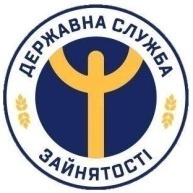 Уряд запускає грантову програму для отримання ІT- освітиНа кого розрахована програма «Старт в ІТ»?осіб, які перебувають у простої;з якими зупинено дію трудового договору;яким надано відпустку без збереження заробітної плати без обмеження строку, встановленого частиною першою ст.26 Закону України «Про відпустки» відповідно до частини третьої ст.12 Закону України «Про організацію трудових відносин в умовах воєнного стану»;внутрішньо переміщені особи працездатного віку;зареєстровані безробітні, які мають право на отримання соціальних послуг з професійної підготовки, перепідготовки та підвищення кваліфікації відповідно до Законів «Про загальнообов’язкове державне соціальне страхування на випадок безробіття» і «Про зайнятість населення».Хто не може бути учасником програми «Старт в ІТ»?Особи, які не мають професійно (професійно-технічної) та/або фахової передвищої, та/або вищої освіти;мають досвід роботи менше ніж 18 місяців;отримали спеціалізацію у сфері інформаційних технологій та/або мають досвід роботи в ІТ-індустрії.Заявки разом із пакетом документів приймають центри зайнятості через Портал ДіяУмова: після навчання працевлаштуватись протягом 30 календарних днів.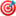 Перелік закладів освіти, за якими можливо буде пройти навчання, визначає і затверджує Мінцифри, оприлюднює на офіційному веб-сайті.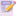 За детальною інформацією до фахівців Білгород-Дністровського міськрайонного центру зайнятості. Ми знаходимося за адресою: м. Білгород-Дністровський, вул. Миколаївська,12.  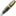 Довідки за телефонами: (04849)3-58-61, 063-278-06-30.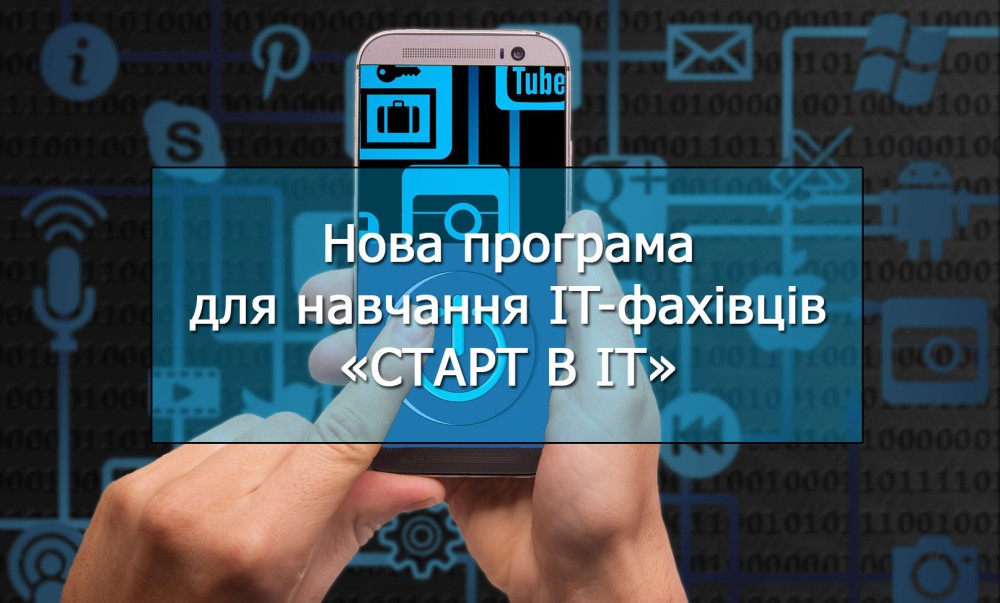 